                                                              Escola Municipal de Educação Básica Augustinho Marcon     			                          Catanduvas-SC                                                              Diretora: Tatiana M. B. Menegat			                          Assessora: Técnica-Pedagógica Maristela Apª. B. Baraúna			                          Assessora: Técnica-Administrativa Margarete Dutra			                          Professora: Marli Monteiro de Freitas			                          3º ano                 AULA 07 – SEQUÊNCIA DIDÁTICA – ARTES – 13/07/2020 A 17/07/2020TEMA: A COR DE SUA PREFERÊNCIA.CONTEÚDO: DESENHO E PINTURA. Queridos alunos nesta aula vamos continuar nossa aula sobre as cores, vamos realizar as atividades conforme os enunciados abaixo.CORES PRIMÁRIASCores primárias são cores puras sem mistura. É através delas que se formam todas as outras cores. As cores primárias são: vermelho, amarelo e azul.1- ATIVIDADE:  Tire fotos de objetos nas cores primárias:CORES SECUNDÁRIAS.As cores secundárias são aquelas formadas pela combinação de duas cores primárias.Elas são: Vermelho + amarelo= Laranja                Amarelo + azul= Verde                Vermelho + azul= Violeta ou roxo.2 - ATIVIDADE:  Faça um desenho e use as cores secundárias para colorir.CORES TERCIÁRIAS.As cores terciárias são aquelas formadas pela mistura de uma cor primária com uma cor secundária. Elas são:Vermelho +laranja = Vermelho alaranjadoAmarelo +laranja = Amarelo alaranjado	Amarelo + verde = Amarelo esverdeado.Verde + azul = Azul esverdeado Azul + roxo = Azul arroxeado Roxo + vermelho = Vermelho arroxeado3 – ATIVIDADE -  Recorte objetos nas cores terciárias e cole em seu caderno de desenho. Registre as três atividades e mande no whatsApp da professora. 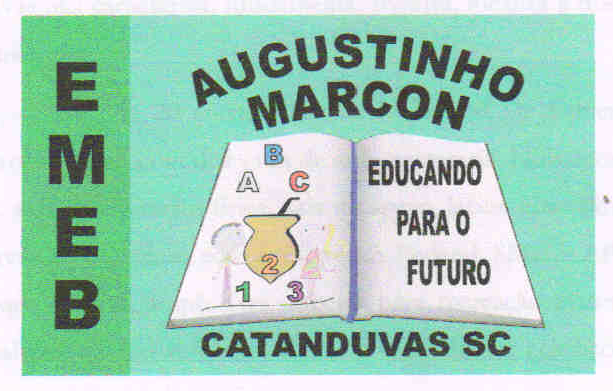 